РезюмеКомпьютерный клуб «Final Stand» , г. Ногинск, 142400, Комсомольская улица, 25.Директор компьютерного клуба: Федотов Даниил Алексеевич.Цели фирмы (компьютерного клуба):1. Удовлетворить потребности клиентов.2. Получение прибыли для дальнейшего увеличения и расширения услуг.Вид деятельности: оказание компьютерных услуг.Место: Помещение с площадью 500 кв.м. по адресу: Московская область, г. Ногинск, 142400, Комсомольская улица, 25.Стратегия будет строиться только на одном направлении фирмы, так все остальное является косвенными направлениями, которые «вытекают» из основного.Удобнее всего выстроить план стратегии. Его пунктами будут являться:1. Поиск помещения.2. Заключение договора аренды.3. Регистрация ИП ( Не юридическое лицо, потому что при неудаче закрыть ИП легко, также ИП имеет право использовать систему патентного налогообложения и т.д)4. Проведение ремонта.5. Закупка техники, мебели и товара.6. Организация помещения7. Подбор и обучение персонала.8. Настройка оборудования.9. Запуск рекламной компании.10. Запуск работы.Также в нашей сфере имеются дополнительные действия, которые можно не выполнять. Но наша фирма их выполнит:1. Поиск ближайшей компании, которая предоставляет услуги по ремонту компьютеров и электронно-вычислительных машин в общем.2. Заключения договора с «RPC studio»Количество нанимаемого персонала будет в размере 5 человек.Для начала ценовая политика будет строиться вокруг идеи о привлечении людей за счет легкой доступности. Первый месяц цены составят 60% от рыночной стоимости для общего зала, и 70% для VIP-зоны. В последующие месяцы цены станут на ровне с средней рыночной, а дальше все будет зависеть от экономического положения на рынке и в стране.Виды товаров и услугДля зала нам из техники понадобятся:1. Компьютеры2. Мониторы 3. Клавиатуры4. Компьютерные мыши5. Наушники6. Кондиционеры-Из мебели:1. Игровые кресла2. Игровые столы3. Личные шкафчикиДля организации мини-бара нам понадобятся:1. Микроволновая печь2. Электрический чайник3. Кассовый аппарат4. Барные приборы ( кухонный набор, включающий в себя тарелки, столовые приборы, чашки и т.д.)5. Барная стойка6. ШкафыРынок сбыта товаровСледует ориентироваться на людей, которые будут использовать компьютерные услуги в качестве досуга и для работы (графические дизайнеры, программисты и т.д.)Основной целевой аудиторией являются:1. Подростки (школьник)2. Молодежь (студенты)3. Люди в возрасте от 27 до 35Другие категории людей также будут клиентами, но их доля будет намного меньше.Наше помещение находится в торговом центре, который расположен недалеко от центра города Ногинск с численностью населения около 100 тыс. Также выгодность положения обусловлена тем, что рядом находятся две школы, колледж и много жилых домов.Воспользоваться компьютерными услугами смогут люди с средним уровнем дохода. Более того, для инвалидов, детей-сирот и для детей, у которых остался один родитель, предусмотрены скидки по предоставлении удостоверяющих их положение документов в размере 50% на использование компьютеров в общем зале и 50% на использование компьютеров в VIP-зоне.Цены определены не только на базе производственных затрат , но и с учетомцен конкурентов.Наши услуги не являются уникальными, но ёмкость рынка данной территориальной зоны такова, что имеющиеся заведения не в состоянии в полной мере удовлетворить спрос потребителей. При правильном ведении нашего дела, даёт нам возможность завоевать достаточное количество клиентов и получать высокую прибыль.Конкуренция на рынках Конкурентами нашего компьютерного клуба являются аналогичные заведения: клуб «Bunker», клуб «Орион Драйв» и клуб «ТЕРМИНАТОР».-Спозиционированность услуги подразумевает ее широкую популярность и отсутствие надобности преодолевать барьеры, связанные с ее внедрением на рынок.По статистике, мы находимся выше конкурентов, но они будут развиваться, чтобы опередить нашу фирму. Ответными действиями будут приобретение некоторого количества телевизоров, диванов и игровых консолей, а также организовать место для предоставления данного вида услуг. За счет расширения предоставляемых услуг наша фирма будет идти впереди конкурентов.План маркетингаМожно сэкономить и не привлекать много людей для рекламирования фирмы. Главное проинформировать людей о нашем заведении. Это мы сделаем следующими способами:1. Заказать большую вывеску с названием фирмы и какие услуги она предоставляет.2. Дополнительно можно заказать еще вывеску, но уже с указанием цен и ссылкой на сайт.3. Заказать разработку сайта фирмы.4. Самому распечатать информацию о нашем компьютерном клубе и по району расклеить на столбах, рекламных табличках возле подъездах и везде, где можно.5. Можно использовать листы с распечатанной информацией в качестве листовок, т.е. раздавать их людям на улице.6. Проводить рекламу в интернете, в игровом форуме.7. Рекламировать компьютерный клуб в социальных сетях (Вконтакте, Instagram, Telegram и т.п.С целью стимулирования сбыта и привлечения новых клиентов в клубе планируется проведение локальных соревнований в сфере киберспорта, а также программа лояльности для постоянных клиентов и ценообразование по системе, которая при использовании сразу нескольких услуг ( например, вместо 1 часа, клиент возьмет тариф на 3 часа), делает скидку в размере 12%.При составлении плана я придерживался принципов: «понимания потребителя», «борьбы за потребителя» и «максимального приспособления производства к требованиям рынка». «Понимание потребителя» раскрывается в предоставлении высокопроизводительных компьютеров, которые справятся с любой задачей быстро, а также комфорт во время сидения за компьютером с помощью удобных профессиональных игровых кресел. «Борьба за потребителя» в нашем случае видна в том, что основная цель фирмы – удовлетворение потребностей клиентов, и для этого нам надо обеспечить наилучшее впечатление от компьютерного клуба. «Максимальное приспособление производства к требованиям рынка» заключается в том, что, просмотрев отзывы о других клубах в городе, была установлена главная проблема этих клубов – количество компьютеров. Поэтому, чтобы хватило многим людям места в нашем клубе, было принято решение о 20 начальных игровых мест. В дальнейшем, при высоком спросе количество мест будет увеличено.Организационный план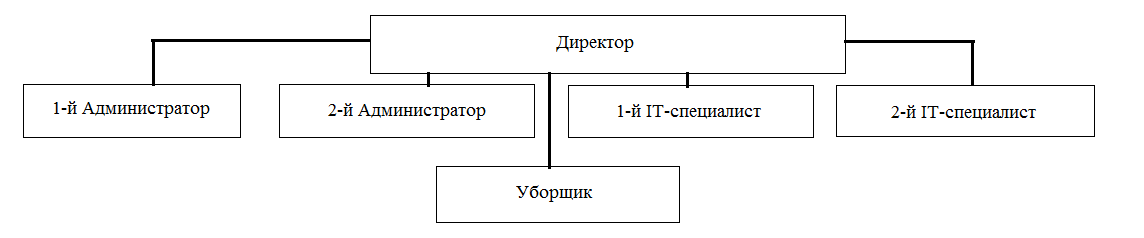 При открытии клуба управляющим будет сам директор. Директор ответственен за продвижение фирмы, осуществляет руководство работой клуба, решает все финансовые вопросы, на начальной стадии развития также выполняет роль бухгалтераIT-специалисты нужны для контроля функционирования системы и диагностирования оборудования.Администратор клуба ответственен за прием оплаты, ведения журнала посещений, а также продажу товаров из бара, помогает клиентам в их вопросах. Каждый администратор работает по 1-й смене: дневная (12 ч.) с 12:00 до 00:00, и ночная (12 ч.) с 00:00 до 12:00.План ресурсного обеспеченияОценка эффективности проекта Для начала проекта нам необходимо 3193873 руб. + 195000 руб. + 224210 =  3613 083Проект будет финансироваться из двух источников:1. Средства собственника – 800000 руб.2. Кредит – 3200000 руб.Кредит, взятый у банка «Сбербанк», выдан под 11% ставку на 100 месяцев. Следовательно, каждый месяц размер погашения кредита будет 3200000 руб./100*1.11 = 35200 руб.Ежемесячная прибыль = 1118000 руб. – (195000 руб.+ 224210 руб.)  - 35200 руб.  = 663590 руб.Ежемесячная прибыль без налогов = 663590 руб. – ( 6 % с дохода ИП) – ( 2% имущ. Физ. Лиц.) = 663590 руб. – 39815,4 руб. – 13271,8 руб. = 610502,8 руб.На проект затрачено 4000000 руб. Окупаемость будет через 4000000 руб./610502,8 руб. в месяц = около 6,5 месяца.Рентабельность проекта составляет 146%, мы высчитали это по формуле прибыль/затраты * 100%. Это означает, что фирма приносит хороший доход. Данные были приведены в среднем значении, так что я уверен, что в любом случае фирма будет получать прибыль.По приведенным данным выгодность проекта очевидна.Проведенный анализ рынка говорит о том, что данная сфера услуг в городе Ногинск не достаточно развита и конкурентноспособна, что позволяет быть самой эффективной фирмой в городе и районе. Данные услуги будут пользоваться устойчивым спросом, с тенденцией роста по мере развития деятельности и расширения номенклатуры оказываемых услуг.Преимущества нашей фирмыНедостаткиВысокопроизводительные компьютеры и их количествоОтсутствие игровых консолей для тех, кто хочет провести досуг на диване перед телевизором Нет конкурентов в районе 1 кмНа начальном этапе это отсутствие постоянной базы клиетовСпозиционированность услугиМестонахождение и само помещение Материальные ресурсы Материальные ресурсы Материальные ресурсы Материальные ресурсы НаименованиеКол-воЦена за шт., руб.Сумма, руб.Компьютер21867421821582Монитор AOC 25" G2590FX Black2115640328440Компьютерная мышь  
Logitech G102 Prodigy21189039690Коврик для мыши Logitech G24021179037590Наушники Logitech G PRO218990188790Клавиатура HyperX Alloy Origins Core Red Switch216990146790Игровое кресло  Aerocool AC50C AIR-B2110490220290Игровой стол E-Sport Gear Small ESG-54 BY215790121590Коммутатор TP-Link T2600G-28TS11599915999Стена для VIP-Зоны2098019600Металлическая дверь Оптим Стандарт М-112939718794Кондиционер Ecostar KVS-F07HT41050042000Торговый прилавок из ДСП-34342713708Кофемашина Exper Antracite11699016990Онлайн-касса МТС Касса 12"12499024990Холодильный шкаф Liebherr FKv 364015004050040Микроволновая печь LG MS20R42D169906990Ремонт18000080000ИТОГ3193873Материальные ресурсы, относящиеся к постоянным и переменным издержкамМатериальные ресурсы, относящиеся к постоянным и переменным издержкамМатериальные ресурсы, относящиеся к постоянным и переменным издержкамМатериальные ресурсы, относящиеся к постоянным и переменным издержкамНаименование Кол-во, шт.Цена за шт., руб.Сумма (средняя)Одноразовые стаканчики 3000 в уп.4170 за уп.4170Энергетические напитки 24 в уп., 4 уп.1535 за уп.6140Кофе в капсулах для кофемашины100292900Аренда помещения 1 раз в месяц200000200000Интернет 2 раза в месяц, за 2 разных подключения 5001000ЖКХ1 раз в месяц1000010000ИТОГ224210Заработная платаЗаработная платаЗаработная платаРабочиеОклад в месяц, рубСумма за год, рубДиректор50000 600000 1-й Администратор300003600002-й Администратор300003600001-й IT-специалист300003600002-й IT-специалист30000360000Уборщик25000300000ИТОГ1950002340000ДоходДоходДоходДоходДоходДоходУслугаЦена, руб.Цена за VIP-зону, руб.Кол-во клиентов в месяц (ср. знач.)Кол-во клиентов в VIP-зонев месяцСумма в месяц, руб.Пакет на 1 час1502001004023000Пакет на 3 часа4005001306082000Пакет на 5 часов60075014070136500Пакет "День" с 9:00 до 16:0065090016080176000Пакет "Вечер" с 16:00 до 22:00650900170100200500Пакет "Ночь" с 22:00 до 08:00900120020040228000Пакет "Сутки" на 24 часа220032008030272000ИТОГИТОГИТОГИТОГИТОГ1118000